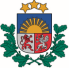 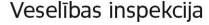 Klijānu iela 7, Rīga, LV-1012, tālrunis: 67819671, fakss: 67819672, e-pasts: vi@vi.gov.lv, www.vi.gov.lv ATZINUMS PAR OBJEKTA GATAVĪBU DARBĪBAS UZSĀKŠANAI VAI TURPINĀŠANAI Rīgā 07.07.2022 Nr. 2.4.5.-8/734 Sabiedrībai ar ierobežotu  atbildību “GG LUX” gitagriezne@gmail.com Pielikumā:07.07.2022. Objekta higiēniskais novērtējums uz 2. lpp. Sabiedrības veselības departamenta  Higiēnas novērtēšanas nodaļas vadītāja Olga Saganoviča Nataļja Vorobjova, tālr.67317787 natalja.vorobjova@vi.gov.lvDOKUMENTS PARAKSTĪTS AR DROŠU ELEKTRONISKO PARAKSTU, KAS SATUR LAIKA ZĪMOGU F112-v4  1. Objekta nosaukums: Bērnu diennakts nometne „JO KUSTĪBA IR DZĪVĪBA”2. Objekta adrese: Sējas pamatskola, Sējas pagasts, Saulkrastu novads3. Darbības veids: Bērnu diennakts nometne4. Objekta īpašnieks: Nomnieks: Sabiedrība ar ierobežotu atbildību “GG LUX”, reģ. Nr.  454030353975. Iesniegtie dokumenti: 1. 04.07.2022. iesniegums ar informāciju par nometni. 2. Nometnes  programma. 3. 06.07.2022. pakalpojuma līgums Nr. 6/2022 Sējas pamatskolā par telpu nomu  un ēdināšanas nodrošināšanu. 6. Apsekojums veikts: 11.08.2021. vides veselības analītiķe Jeļena Gorjačeva7. Laboratoriskie un fizikālie mērījumi: SIA „Vides audits” 13.05.2022. dzeramā ūdens  testēšanas pārskats Nr. 1949-09.05-22; SIA „Vides audits” 30.05.2022. dzeramā ūdens  testēšanas pārskats Nr. 2358-26.05-228. SLĒDZIENS  Objekts „ Bērnu diennakts nometne „JO KUSTĪBA IR DZĪVĪBA”” Sējas pamatskolā, Sējas  pagastā, Saulkrastu novadā atbilst higiēnas prasībām un gatavs uzsākt darbību laika posmā no 11.07.2022. līdz 15.07.2022. Atzinums derīgs vienu gadu Sabiedrība ar ierobežotu atbildību “GG LUX”, veicot bērnu diennakts nometnes organizēšanu minētajās telpās ar maksimālo dalībnieku skaitu līdz 30.